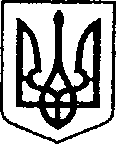                                                             УКРАЇНА                         	ЧЕРНІГІВСЬКА ОБЛАСТЬ	ПРОЕКТН І Ж И Н С Ь К А    М І С Ь К А    Р А Д А43 сесія VII скликання                                                    Р І Ш Е Н Н Явід   26 вересня 2018 р.		м. Ніжин	                          № 9-43/2018Про внесення в перелік земельних ділянокнесільськогосподарського призначення, щопідлягають продажу власнику об’єктів нерухомогомайна, розміщеного на цій ділянці      Відповідно до статей 25, 26, 42, 59, 60, 73 Закону України «Про місцеве самоврядування в Україні», на виконання Земельного кодексу України, керуючись Регламентом Ніжинської міської ради Чернігівської області, затвердженим рішенням Ніжинської міської ради Чернігівської області VII скликання від 24 листопада 2015 року №1-2/2015 (зі змінами), міська рада вирішила:Пункт 1 та пп 1.1 про внесення в перелік земельної ділянки несільськогосподарського призначення, що підлягає продажу власнику об’єктів нерухомого майна, розміщеного на цій ділянці, земель житлової та громадської забудови (для будівництва та обслуговування будівель торгівлі), площею 0,0117 га за адресою: вул. Богуна, 3/1, м. Ніжин (кадастровий номер 7410400000:03:010:0113), яка використовується на підставі договору оренди земельної ділянки від 22.08.2013р., для експлуатації та обслуговування нежитлового приміщення «магазин», який є власністю фізичної особи-підприємця Ващенко Наталії Володимирівни згідно договору купівлі-продажу нежитлового приміщення від 16.08.2011р. № 1022   знято з порядку денного відповідно до                 ч. 2 ст. 29 Регламенту Ніжинської міської ради Чернігівської області VII скликання.                   2. Відділу земельних відносин виконавчого комітету Ніжинської міської ради забезпечити оприлюднення даного рішення на офіційному сайті Ніжинської міської ради протягом п’яти робочих днів з дня його прийняття.           3. Організацію виконання даного рішення покласти на першого заступника міського голови з питань  діяльності виконавчих органів ради   Олійника Г.М. та на відділ земельних відносин.           4.  Контроль за виконанням даного рішення покласти на постійну комісію з питань земельних відносин, будівництва, архітектури, інвестиційного розвитку міста та децентралізації (голова комісії Деркач А.П.) Міський голова         				                                          Лінник А.В.Візують:секретар міської ради						          	В.В. Салогуб                                                перший заступник міського голови                                               з питань діяльності виконавчих органів ради                                                                                 Г.М. Олійникначальник відділуземельних відносин						            В.М. Місанначальник відділу містобудуваннята архітектури, головний архітектор                                         В.Б. Мироненконачальник управління культури і туризму  Ніжинської міської ради                                                             Т.Ф. Бассакначальник відділу юридично-кадровогозабезпечення                   					            В.О. Легапостійна комісія міської ради з питань земельних відносин, будівництва,архітектури, інвестиційного розвитку                                       А.П. Деркачміста та децентралізаціїпостійна комісія міської ради з питаньрегламенту, депутатської діяльностіта етики, законності, правопорядку,антикорупційної політики, свободи                                           О.В. Щербак